CURRICULUM VITAE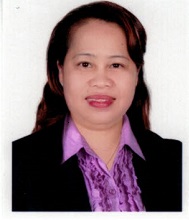 Professional Objective:	To obtain a position which offers competitive working conditions and gives opportunities for fast personal and professional development.Highlights of Qualification:	Highly trustworthy, ethical and discreet. Ability to do multi-task effectively. Team-player, flexible, punctual and hardworking.SALES EXECUTIVEAbu Dhabi, U.A.E.May 15 till 2014- till September 15, 2014Meeting clients to discuss their advertising needsWorking with account planners to devise a campaign that meets the client's brief and budgetBriefing the creative team who will produce the advertsNegotiating with clients, solving any problems and making sure deadlines are metChecking and reporting on the campaign's progressKeeping in contact with the client at all stages of the campaignManaging the account's budget and invoicing the clientMaking 'pitches' to win new businessRESERVATION CORDINATOR and GROUP INCHARGE(Kempinski Mall of the Emirates)MOE Dubai, U.A.E.June 07, 2010- till May 14, 2014Handling of all reservation by telephone,fax, and e-mailUpdating reservation in PMS received via the interfaceAdhere to all reservation standardsApply company credit facilitySell rates according to availability and yield strategyMaintain and develop guest contactHandle all reservation documents and correspondence correctly and conscientiouslyPro actively try to cross sell (F&B, Spa, etc) and up sell roomWorking knowledge of Microsoft , Excel, internet and e-mailsParticipate in team or department meetingsBe able to clearly communicate information to guests or colleaguesAlways be courteous and polite towards guests and colleaguesResponsible for the group contract, payment and requests of the companyHandling group reservation which the special request, comments and suggestion.BUSINESS CENTRE /SECRETARY cum RESERVATION COORDINATOR****(Ramada International Group)Downtown Burj Dubai, U.A.E.November 10, 2009- till June 05, 2010Pre-Opening TeamResponsible for the PABX Service Attendant,Business Centre Attendant and CID Clerk and maintains a high level of personnel service in the department.Communicating daily with management team, planning work scheduleDealing with customer complaints, comments and enquiriesEnsuring all events runs smoothlyManaging Budgets and financial plansTaking responsibility for the recruitment, training, organization and monitoring of staff.Supervising maintenance, supplies and equipmentAchieving profit targetsAttend management meetings and take an active part in department head meetings in order to solve or avoid problems and to give beneficial suggestions.Taking responsibility for the sales and marketing of the conference centre, including pricing, promotions, image/brand and profileLeading by example in maintaining service standardResearching markets to identify new businessNegotiating with external service provides and suppliers as requiredDay to day troubleshooting and addressing problems as they ariseHandling reservation for VIP, Travel Agent and Corporate Guest.Responsible for guest show around especially VIP.Follow-up for the Guest pending bills and requests.Reservation and follow-up of the guest bookingGUEST SERVICE MANAGERTHE , ***** (Emaar Hospitality Group)The Old Town Island,Downtown Burj Dubai, U.A.E.September 15, 2007- July 14, 2009Pre-Opening TeamResponsible for the PABXAttendant,Business Centre Attendant and CID Clerk and maintains a high level of personnel service in the department.Assist department heads in any respect required.Attend management meetings and take an active part in department head meetings in order to solve or avoid problems and to give beneficial suggestions.Cooperate with the Front Office Manager/Duty Manager on a daily basis even though they report to director of Rooms and General Manager.Maintains department’s budget in expected revenue and also expenditure.Ensure that all standards and Procedures established at the Palace are reached successfully and permanently. Ensure that the Guests staff keeps at any time a perfect grooming (uniform, tag, make-up for tidy hair. etc.) To deal with any complaints/queries expressed by guests, informing the guest relations and asking for assistance when necessaryTo promote and its facilities in house and prospective guests including show rounds.BUSINESS CENTRE COORDINATORAL BUSTAN ROTANA HOTEL, *****(One of the Leading Hotels of the World), U.A.E.July 2005 – September 10, 2007Effectively run the business center and supervise the staff. Regularly arranges training and communication meetings with staff.Attends Department Communication Meetings.Cooperates in the performance of any reasonable task requested by the company, manager, executives or guests.Ensures all charges of guests.Check incoming and outgoing emails for guests and other department.Monitoring the daily and monthly revenue of the business center and email to the income auditor.Handles expenses and Inventory management of Business Centre resources.Ensuring that all the Guest’s demand will be handled properlyMonitors the supplies, equipment’s and requisitions of the Business CentreHandles expenses and Inventory management of Business Centre resourcesTELEPHONE SUPERVISORAl Bustan Rotana Hotel, *****(One of the Leading Hotels of the World), U.A.E.March 2000- July 2005Receives guest calls and queries a in a professional and courteous manner ensuring guest expectations are always exceeded.Maintains effective communication with all related departments to ensure smooth service delivery.To ensure that a high level of customer service is consistently maintained to achieve total guest’s satisfaction.Deals with any complaint, taking action as appropriated and communicating this to immediate supervisor.Maintains up to date knowledge of the hotel and local services.Maintains an awareness of guest profile through the Fidelio system.Ensures the correct operation of switchboard to effect the fast and efficient transferring of internal and external calls.	Occasionally handles CID report.Reliever of the Engineering Secretary for three (3) monthsCross Training in the Banquet Department as a Coordinator for Two (2) months.Chipmos Technology/ Vitelic	Testing Operator/Quality ControlIndustrial Park January 1997 – March 2000Chipmos and Mosel Vitelic iIncorporation is the leading Electronic Company in Taiwan specialized in Integrated Circuit (IC)Responsible for the testing Device Final view check of the Integrated Circuit (IC)Sorting and Filing of the Materials that they needed for the production Checking the Materials of the device.Assisting the Production Supervisor. Merchandiser/Sales ExecutiveMega FurnitureH.V. Dela Costa St Makati Avenue October 2001-January 2002     One of the leading Furniture in the Philippines specialize in office furniture, partition, filing cabinet and carpet in Taiwan				Provided excellent customer service.Assisted in promotions of new products/merchandiseIn-charge in managing and arranging the merchandises.Preparing the merchandise prior to opening.   Assisted with training and coaching of new staff members.Responsible for the classic and elegant appearance of the store.College:	Bachelor of Science and Business Administration			Major Office Management			Pamantasan ng Makati			1989-1993          2005 – OVERALL COORDINATOR (During the time when Qatar Recruitment Company                       visited Dubai, UAE to conduct an interviews)	Chosen as Role Model Employee for the Month of April 2003			Member of the Staff Welfare Committee 2002 Seven Years of Service with Al Bustan Rotana HotelBirth Date			:	15th  January 1970Gender			:           FemaleStatus			:	SingleNationality 		         :	             FilipinoInterests			: 	Cooking and Listening MusicSkills			: 	Microsoft Office 2000 (Word, Excel 							PowerPoint), Fidelio 7.14Telephone TechniquesLet’s Go Green Emtech Computer InstituteConducting Annual AppraisalFire TrainingGallup- Guest EngagementGuest Care TrainingC.H.A.N.C.E. – Reporting Guests’ OpportunitiesOn-the-job-trainingMeeting Language for ProfessionalsSupervisory TrainingEssential ReservationIndispensable SecretaryKempinski OrientationSales EssentialGHA Discovery JourneyLuxury TrainingSupervisory Group AssessmentTrain the Trainers